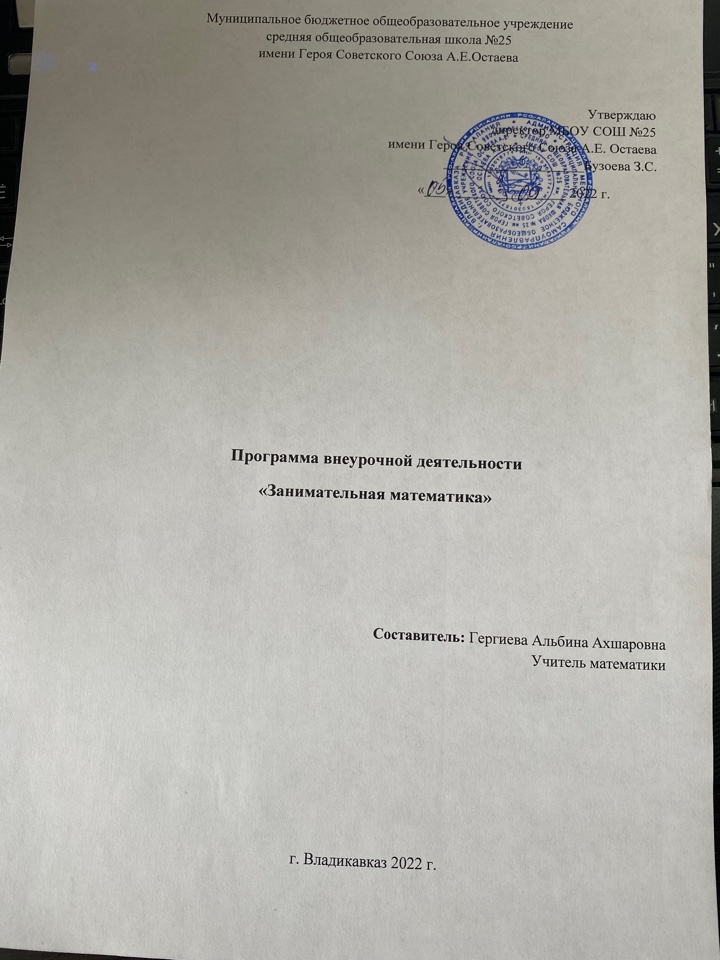 Пояснительная запискаПрограмма кружка рассчитана на учащихся 6 классов, склонных к занятиям математикой и желающих повысить свой математический уровень.  Именно в этом возрасте формируются математические способности и устойчивый интерес к математике.Данная программа является частью интеллектуально-познавательного направления дополнительного образования и  расширяет содержание программ общего образования.Цель курса – способствовать воспитанию интереса учащихся к математике и формированию когнитивных умений в процессе занятий математического кружка.Образовательные задачи:-        углубление и расширение знаний учащихся по математике;-        привитие интереса учащимся к математике;-        активизировать познавательную деятельность;-        показать универсальность математики и её место среди других наук.Воспитательные задачи:-        воспитание культуры личности;-        воспитание отношения к математике как к части общечеловеческой культуры;-        воспитание понимания  значимости математики для научно – технического прогресса;-        воспитание настойчивости, инициативы, чувства ответственности, самодисциплины.Развивающие задачи:-        развитие ясности и точности мысли, критичность мышления, интуиции, логического мышления, элементов алгоритмической культуры, пространственных представлений, способности к преодолению трудностей;-        формирование математического кругозора, исследовательских умений учащихся.Программа содержит материал, как занимательного характера, так и дополняющий, расширяющий программу общеобразовательной школы по математике. Большое внимание в программе  уделяется истории математики и рассказам, связанным с математикой  (запись цифр и чисел у других народов, математические фокусы, ребусы и др.), выполнению самостоятельных заданий творческого характера (составить рассказ, фокус, ребус, задачу с использованием изученных математических свойств), изучению различных арифметических методов решения задач (метод решения «с конца» и др.), выполнению проектных работ. Уделяется внимание рассмотрению геометрического материала, развитию пространственного воображения. Рабочая программа кружка рассчитана на 1 час в неделю.Основное содержание.Признаки делимости. Задачи на делимость. Комбинаторная задача – флаги. Простые числа. Числа близнецы. Пифагор, Евклид, Эратосфен и простые числа. Фигурные числа. Дружественные числа. Проблемы теории чисел.Решение занимательных задач. Задачи с неполными данными, лишними, нереальными данными. Загадки - смекалки. Обратные задачи. История дробей. Решение нестандартных задач. Решение олимпиадных задач. Решение логических задач. Знакомьтесь: Рене Декарт!Систематизация знаний по изученным разделам.Планируемые результаты.Личностными результатами изучения курса является формирование следующих умений:- Определять и высказывать под руководством педагога самые простые общие для всех людей правила поведения при сотрудничестве (этические нормы).- В предложенных педагогом ситуациях общения и сотрудничества, опираясь на общие для всех простые правила поведения, делать выбор, при поддержке других участников группы и педагога, как поступить.Метапредметными результатами изучения курса являются формирование универсальных учебных действий (УУД).Для отслеживания уровня усвоения программы и своевременного внесения коррекции целесообразно использовать следующие формы контроля:занятия-конкурсы на повторение практических умений,занятия на повторение и обобщение (после прохождения основных разделов программы),самопрезентация (просмотр работ с их одновременной защитой ребенком),участие в математических олимпиадах и конкурсах различного уровня.Кроме того, необходимо систематическое наблюдение за воспитанниками в течение учебного года, включающее:результативность и самостоятельную деятельность ребенка,активность,аккуратность,творческий подход к знаниям,степень самостоятельности в их решении и выполнении и т.д.Предметными результатами изучения курса являются формирование следующих умений.- описывать признаки предметов и узнавать предметы по их признакам;- выделять существенные признаки предметов;- сравнивать между собой предметы, явления;- обобщать, делать несложные выводы;- классифицировать явления, предметы;- определять последовательность событий;- судить о противоположных явлениях;- давать определения тем или иным понятиям;- определять отношения между предметами типа «род» - «вид»;- выявлять функциональные отношения между понятиями;- выявлять закономерности и проводить аналогии.- создавать условия, способствующие наиболее полной реализации потенциальных познавательных возможностей всех детей в целом и каждого ребенка в отдельности, принимая во внимание особенности их развития.- осуществлять принцип индивидуального и дифференцированного подхода в обучении учащихся с разными образовательными возможностями.Календарно –тематическое планирование.Литература1. Гусев В.А., Орлов А.И., Розенталь А.Л. Внеклассная работа с учениками 5-6 классов. - М.: Просвещение,2005 .2. Журналы «Математика в школе», 1980-2008.3.А.С.Чесноков, С.И. Шварцбурд, В.Д.Головина, И.И. Крючкова, Л. А. Литвачук.  Внеклассная работа по математике в 4-5 классах. М. , «Просвещение»,1974.4. Фарков  А.В. Математические кружки в школе. 5-8 классы– М.  Айрис-пресс, 20065.Фарков А.В. Математические олимпиады в школе. 5-11 классы. М.: Айрис-пресс, 2002.6.Фарков  А.В. Внеклассная работа по математике.5-11 классы М.: Айрис-пресс, 20087. Ю.В.Щербакова. Занимательная математика на уроках и внеклассных мероприятиях. 5-8 классы. М.: Глобус.2008.8.П.М. Камаев. Устный счёт. М.: Чистые пруды, 2007.(Библиотека « Первого сентября», серия « Математика», №3 (15)/2007)9. «1000 проблемных задач по математике», книга для учащихся, автор Л. М. Лоповок; Москва, «Просвещение», 1995 год.№п/пДатаТема занятияКол – во часовФорма работы№п/пДатаТема занятияКол – во часовПрактическая деятельность1 четверть8106.09.Вводное занятие «Математика ум в порядок приводит»1213.09.Признаки делимости.1Решение задач320.09.Задачи на делимость.1Решение задач427.09.Комбинаторные задачи1работа в группах:решение задач504.10.Простые числа. Числа близнецы.1Подготовка сообщения611.10.Пифагор, Евклид, Эратосфен и простые числа.1работа с энциклопедиями и справочной литературой718.10.Фигурные числа.1Самостоятельная работа825.10Дружественные числа.1работа с алгоритмомИтого 1 четверть - 8 занятий2 четверть901.11.Задачи с неполными данными, лишними, нереальными данными.1составление схем, диаграмм1008.11.Загадки - смекалки.1составление загадок, требующих математического решения1115.11.Игра «Определи числа»1работа с признаками делимости1222.11.Обратные задачи.1работа в группах «Найди пару»1329.11.Практикум «Подумай и реши».1самостоятельное решение задач с одинаковыми цифрами1406.12.История дробей.1Подготовка презентации1513.12.Знакомьтесь:Рене Декарт!1презентация1620.12.Решение занимательных задач.1решение задач1727.12Старые русские меры веса (массы) и объёма.1Подготовка сообщенияИтого 2 четверть -9 занятий